\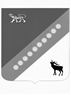 АДМИНИСТРАЦИЯ  РОЩИНСКОГО СЕЛЬСКОГО ПОСЕЛЕНИЯКРАСНОАРМЕЙСКОГО МУНИЦИПАЛЬНОГО РАЙОНА
ПРИМОРСКОГО КРАЯПОСТАНОВЛЕНИЕ14.09. 2016 г.                                                                                                          №97	О внесении дополнений в список улиц и домов населенных пунктов Рощинского сельского поселения, утвержденных постановлением администрации Рощинского сельского поселения от 13.09.2016 года №96 Об утверждении списка улиц и домов населенных пунктов Рощинского сельского поселения, пострадавших  в результате прохождения по территории Красноармейского муниципального района тайфуна «LIONROCK» сопровождавшегося выпадением обильного количества осадков в период с 30-31.09.2016г. 	В связи с расширением зоны чрезвычайной ситуации, администрация Рощинского поселенияПОСТАНОВЛЯЕТ:Внести дополнение в список улиц и домов населенных пунктов Рощинского сельского поселения Красноармейского муниципального района, попавших в зону чрезвычайной ситуации природного характера. Приложение №1Разместить настоящее постановление на официальном сайте администрации Рощинского сельского поселения Глава администрации Рощинского сельского поселения 			                                Л. С. Шпак    Приложение № 1					Дополнение в списокулиц и домов населенных пунктов Рощинского сельского поселения Красноармейского муниципального района, попавших в зону чрезвычайной ситуации природного характера в результате прохождения тайфуна «LIONROCK», сопровождавшегося выпадением обильного количества осадков в период с 30-31.09.2016 г.№ п/пНаименование населенного пункта        Улица    №№ домов12341с. Рощиноул. Комаровався2с. Богуславецул. Зеленаявся